Nazwa i adres Zamawiającego:Miejskie Przedsiębiorstwo Oczyszczania Sp. z o. o. z siedzibą w Toruniu przy ul. Grudziądzkiej 159,  wpisana do Krajowego Rejestru Sądowego prowadzonego przez VII Wydział Gospodarczy Sądu Rejonowego w Toruniu pod numerem 0000151221, posiadająca NIP 879-016-92-80, Regon 870525973, 
o kapitale zakładowym wynoszącym 14 491 000 złDane dotyczące Wykonawcy:Firma: …………………..…………………….………………………………………………..……Siedziba: …………………………………………………………………………………………….NIP: …………………..……………… ;              Regon:……………………………….Dane kontaktowe Wykonawcy:Nr telefonu:…………………………………        Nr faksu: ……………..……………………Adres poczty elektronicznej: …………………………………………………………………………..W nawiązaniu do zaproszenia do złożenia oferty w zapytaniu ofertowym na dostawę kruszonego gruzu betonowego bez odpadów i części metalowych frakcja 2/63 mm wraz z dowozem, zobowiązuję się do wykonania przedmiotu zamówienia na następujących warunkach:1.	Oferuję wykonanie przedmiotu zamówienia za cenę brutto:  .........................zł, w tym:netto:….....................zł (słownie złotych: ...........................................……………………………... …………………………………………………………………………………………………………).2.	Powyższa cena została obliczona zgodnie z poniższą tabelą:Oferuję termin płatności wynoszący …... dni od daty złożenia prawidłowej faktury w siedzibie Zamawiającego.UWAŻAM się za związanego niniejszą ofertą przez okres 30 dni od upływu terminu składania ofert.Oświadczam, że wypełniłem obowiązki informacyjne przewidziane w art. 13 lub art. 14 RODO wobec osób fizycznych, od których dane osobowe bezpośrednio lub pośrednio pozyskałem 
w celu ubiegania się o udzielenie zamówienia publicznego w niniejszym postępowaniu................................... dn. ............................     .........................................................................(czytelny podpis osoby lub osób upoważnionych lub imienna pieczątka i podpis)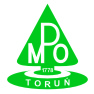 System Zarządzania JakościąP/SZJ-8.4-01FORMULARZ  OFERTYP/SZJ-8.4-01FORMULARZ  OFERTYZnak: GB/P-68/2019Załącznik nr 1 do zapytania ofertowegoZnak: GB/P-68/2019LpNazwaIlość(Mg.)Cena jednostkowa netto (zł)Cena łączna netto (zł)Stawka podatku VATCena łączna brutto (zł)ABCDE=CxDFG=E+(ExF)1.Kruszony gruz betonowy400…..%RAZEM:RAZEM: